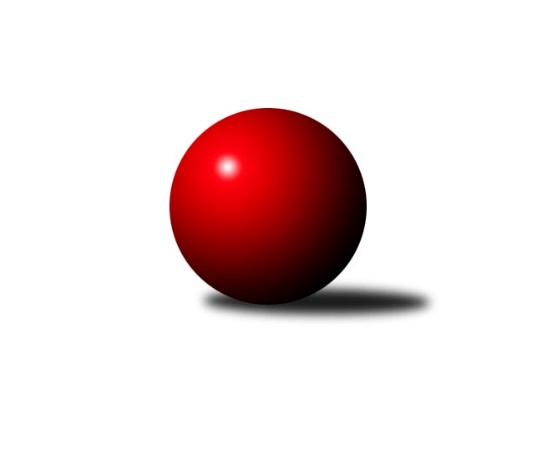 Č.14Ročník 2016/2017	16.4.2017Nejlepšího výkonu v tomto kole: 1703 dosáhlo družstvo: Isotra Bundesliga Opava 2016/2017Výsledky 14. kolaSouhrnný přehled výsledků:bufet Pája 	- Orel Stěbořice 	10:0	1684:1489		11.4.Pauta 	- 100 fčel 	4:6	1468:1592		12.4.Sako 	- Agipp	10:0	1467:0		13.4.Zrapos 	- Mustangové 		dohrávka		18.4.Isotra 	- Hobes 		dohrávka		19.4.Mustangové 	- Isotra 	2:8	1641:1683		10.4.Tabulka družstev:	1.	bufet Pája	14	12	2	0	112 : 28 	 	 1691	26	2.	100 fčel	14	11	1	2	108 : 32 	 	 1662	23	3.	Isotra	13	10	0	3	88 : 42 	 	 1695	20	4.	Mustangové	13	9	0	4	88 : 42 	 	 1676	18	5.	Hobes	13	8	1	4	83 : 47 	 	 1595	17	6.	Orel Stěbořice	14	8	0	6	74 : 66 	 	 1520	16	7.	Sako	14	3	0	11	36 : 104 	 	 1408	6	8.	Pauta	14	2	0	12	34 : 106 	 	 1396	4	9.	Agipp	14	2	0	12	20 : 120 	 	 1466	4	10.	Zrapos	13	1	0	12	37 : 93 	 	 1368	2Podrobné výsledky kola:	 bufet Pája 	1684	10:0	1489	Orel Stěbořice 	Vladimír Kozák	 	 377 	 0 		377 	 2:0 	 355 	 	355 	 0		Petr Berger	Josef Matušek	 	 434 	 0 		434 	 2:0 	 319 	 	319 	 0		Jaroslav Graca	Tomáš Valíček	 	 430 	 0 		430 	 2:0 	 406 	 	406 	 0		Petr Moravec	Karel Škrobánek	 	 443 	 0 		443 	 2:0 	 409 	 	409 	 0		Patrik Martinekrozhodčí: Nejlepší výkon utkání: 443 - Karel Škrobánek	 Pauta 	1468	4:6	1592	100 fčel 	Marie Holešová	 	 185 	 153 		338 	 0:2 	 452 	 	231 	 221		Michal Blažek	Barbora Mocková	 	 208 	 174 		382 	 2:0 	 347 	 	159 	 188		Petr Bracek st.	Petr Platzek	 	 153 	 199 		352 	 0:2 	 464 	 	230 	 234		Milan Jahn	Marta Andrejčáková	 	 187 	 209 		396 	 2:0 	 329 	 	164 	 165		Paní Polokovározhodčí: Nejlepší výkon utkání: 464 - Milan Jahn	 Sako 	1467	10:0	0	Agipprozhodčí: 	 Mustangové 	1641	2:8	1683	Isotra 	Břetislav Mrkvica	 	 416 	 0 		416 	 2:0 	 344 	 	344 	 0		Kadlecová Jindříška	Petr Číž	 	 390 	 0 		390 	 0:2 	 410 	 	410 	 0		Erich Stavař	Jiří Číž	 	 397 	 0 		397 	 0:2 	 447 	 	447 	 0		Markéta Kmentová	Svatopluk Kříž	 	 438 	 0 		438 	 0:2 	 482 	 	482 	 0		Aleš Staněkrozhodčí: Nejlepší výkon utkání: 482 - Aleš StaněkPořadí jednotlivců:	jméno hráče	družstvo	celkem	plné	dorážka	chyby	poměr kuž.	Maximum	1.	Michal Markus 	bufet Pája 	481.57	481.6	0.0	0.0	1/1	(506)	2.	Aleš Staněk 	Isotra 	474.00	474.0	0.0	0.0	1/1	(515)	3.	Jiří Staněk 	Isotra 	460.67	460.7	0.0	0.0	1/1	(492)	4.	David Hendrych 	Isotra 	454.00	454.0	0.0	0.0	1/1	(454)	5.	Radek Hendrych 	Isotra 	453.00	453.0	0.0	0.0	1/1	(459)	6.	Petr Bracek ml. 	100 fčel 	450.60	450.6	0.0	0.0	1/1	(468)	7.	Michal Blažek 	100 fčel 	445.22	445.2	0.0	0.0	1/1	(466)	8.	Martin Orálek 	100 fčel 	444.00	444.0	0.0	0.0	1/1	(464)	9.	Milan Jahn 	100 fčel 	442.78	442.8	0.0	0.0	1/1	(464)	10.	Vladimír Kostka 	Isotra 	441.00	441.0	0.0	0.0	1/1	(441)	11.	Jakub Hendrych 	Isotra 	439.50	439.5	0.0	0.0	1/1	(442)	12.	Josef Matušek 	bufet Pája 	438.22	438.2	0.0	0.0	1/1	(468)	13.	Maciej Basista 	100 fčel 	437.75	437.8	0.0	0.0	1/1	(460)	14.	Svatopluk Kříž 	Mustangové 	436.33	436.3	0.0	0.0	1/1	(450)	15.	Tomáš Valíček 	bufet Pája 	431.67	431.7	0.0	0.0	1/1	(467)	16.	Karel Škrobánek 	bufet Pája 	429.64	429.6	0.0	0.0	1/1	(487)	17.	Markéta Kmentová 	Isotra 	429.33	429.3	0.0	0.0	1/1	(447)	18.	Josef Matušek 	bufet Pája 	428.75	428.8	0.0	0.0	1/1	(451)	19.	Dana Lamichová 	Mustangové 	426.50	426.5	0.0	0.0	1/1	(433)	20.	Pavel Martinec 	Mustangové 	425.33	425.3	0.0	0.0	1/1	(448)	21.	Martin Koraba 	Hobes 	423.67	423.7	0.0	0.0	1/1	(434)	22.	Jaroslav Lakomý 	Hobes 	422.00	422.0	0.0	0.0	1/1	(422)	23.	Jaromír Martiník 	Hobes 	421.20	421.2	0.0	0.0	1/1	(444)	24.	Jaroslav Schwan 	Agipp	421.00	421.0	0.0	0.0	1/1	(421)	25.	Břetislav Mrkvica 	Mustangové 	420.40	420.4	0.0	0.0	1/1	(432)	26.	Zdeněk Chlopčík 	Mustangové 	418.67	418.7	0.0	0.0	1/1	(430)	27.	Rudolf Tvrdoň 	Mustangové 	414.00	414.0	0.0	0.0	1/1	(450)	28.	Vladimír Valenta 	Isotra 	414.00	414.0	0.0	0.0	1/1	(414)	29.	Jana Martiníková 	Hobes 	413.00	413.0	0.0	0.0	1/1	(421)	30.	Erich Stavař 	Isotra 	410.80	410.8	0.0	0.0	1/1	(425)	31.	Václav Boháčik 	Mustangové 	410.00	410.0	0.0	0.0	1/1	(420)	32.	Dominik Chovanec 	Pauta 	409.00	409.0	0.0	0.0	1/1	(449)	33.	Jana Tvrdoňová 	Mustangové 	408.50	408.5	0.0	0.0	1/1	(420)	34.	Patrik Martinek 	Orel Stěbořice 	404.22	404.2	0.0	0.0	1/1	(428)	35.	Petr Číž 	Mustangové 	404.17	404.2	0.0	0.0	1/1	(440)	36.	Vladimír Peter 	bufet Pája 	404.00	404.0	0.0	0.0	1/1	(404)	37.	Jindřich Hanel 	Orel Stěbořice 	398.22	398.2	0.0	0.0	1/1	(430)	38.	Ivo Montag 	Agipp	398.00	398.0	0.0	0.0	1/1	(412)	39.	Miroslav Procházka 	Hobes 	397.25	397.3	0.0	0.0	1/1	(457)	40.	Jiří Číž 	Mustangové 	397.00	397.0	0.0	0.0	1/1	(397)	41.	Milan Franer 	bufet Pája 	396.00	396.0	0.0	0.0	1/1	(396)	42.	Jan Štencel ml. 	Orel Stěbořice 	394.50	394.5	0.0	0.0	1/1	(400)	43.	Jan Láznička 	Agipp	394.17	394.2	0.0	0.0	1/1	(417)	44.	David Schiedek 	Hobes 	393.67	393.7	0.0	0.0	1/1	(420)	45.	Roman Škrobánek 	bufet Pája 	392.33	392.3	0.0	0.0	1/1	(421)	46.	Jan Štencel 	Orel Stěbořice 	392.13	392.1	0.0	0.0	1/1	(435)	47.	Jana Kašparová 	Hobes 	391.20	391.2	0.0	0.0	1/1	(407)	48.	Tomáš Heinz 	Sako 	388.00	388.0	0.0	0.0	1/1	(421)	49.	Tomáš Volman 	bufet Pája 	387.00	387.0	0.0	0.0	1/1	(387)	50.	Pavel Vašek 	Isotra 	386.86	386.9	0.0	0.0	1/1	(418)	51.	Barbora Víchová 	Isotra 	386.50	386.5	0.0	0.0	1/1	(412)	52.	Petr Wirkotch 	Zrapos 	386.22	386.2	0.0	0.0	1/1	(445)	53.	Josef Kašpar 	Hobes 	382.50	382.5	0.0	0.0	1/1	(401)	54.	Petr Moravec 	Orel Stěbořice 	382.25	382.3	0.0	0.0	1/1	(406)	55.	Patrik Predmeský 	Zrapos 	380.00	380.0	0.0	0.0	1/1	(380)	56.	Vladislav Kobelár 	bufet Pája 	379.33	379.3	0.0	0.0	1/1	(411)	57.	Jindřiška Kadlecová 	Isotra 	374.00	374.0	0.0	0.0	1/1	(374)	58.	Marta Andrejčáková 	Pauta 	372.33	372.3	0.0	0.0	1/1	(396)	59.	Antonín Žídek 	Hobes 	370.50	370.5	0.0	0.0	1/1	(402)	60.	Martin Mocek 	Agipp	368.00	368.0	0.0	0.0	1/1	(368)	61.	Radek Vícha 	Agipp	365.25	365.3	0.0	0.0	1/1	(385)	62.	Vladimír Kozák 	bufet Pája 	361.00	361.0	0.0	0.0	1/1	(401)	63.	Petr Platzek 	Pauta 	360.71	360.7	0.0	0.0	1/1	(391)	64.	Petr Bracek st. 	100 fčel 	357.71	357.7	0.0	0.0	1/1	(400)	65.	Petr Salich 	Sako 	357.55	357.5	0.0	0.0	1/1	(393)	66.	Vilibald Marker 	Sako 	355.25	355.3	0.0	0.0	1/1	(393)	67.	Zuzana Siberová 	Zrapos 	354.45	354.5	0.0	0.0	1/1	(373)	68.	Barbora Mocková 	Pauta 	354.00	354.0	0.0	0.0	1/1	(382)	69.	Pavel Budík 	Pauta 	353.80	353.8	0.0	0.0	1/1	(424)	70.	Lída Rychlá 	Sako 	353.50	353.5	0.0	0.0	1/1	(390)	71.	Zdeněk Bajer 	Pauta 	353.25	353.3	0.0	0.0	1/1	(372)	72.	Jaroslav Čerevka 	Agipp	352.80	352.8	0.0	0.0	1/1	(371)	73.	Jan Salich 	Sako 	350.60	350.6	0.0	0.0	1/1	(394)	74.	Jindřiška Swaczynová 	Hobes 	349.00	349.0	0.0	0.0	1/1	(349)	75.	Magda Predmeská 	Zrapos 	348.33	348.3	0.0	0.0	1/1	(368)	76.	Vratislav Černý 	Orel Stěbořice 	347.00	347.0	0.0	0.0	1/1	(353)	77.	Tomáš Bartošík 	100 fčel 	346.50	346.5	0.0	0.0	1/1	(378)	78.	Petr Berger 	Orel Stěbořice 	346.25	346.3	0.0	0.0	1/1	(374)	79.	Ondra Borak 	Zrapos 	346.00	346.0	0.0	0.0	1/1	(374)	80.	Paní Poloková 	100 fčel 	344.00	344.0	0.0	0.0	1/1	(367)	81.	Miroslav Toman 	Pauta 	342.60	342.6	0.0	0.0	1/1	(387)	82.	Petr Wágner 	Zrapos 	338.75	338.8	0.0	0.0	1/1	(361)	83.	Petr Mrkvička 	Zrapos 	337.11	337.1	0.0	0.0	1/1	(357)	84.	Kadlecová Jindříška 	Isotra 	334.67	334.7	0.0	0.0	1/1	(344)	85.	Kateřina Stańková 	Isotra 	333.00	333.0	0.0	0.0	1/1	(333)	86.	Jaroslav Graca 	Orel Stěbořice 	332.67	332.7	0.0	0.0	1/1	(388)	87.	Petra Chřibková 	Pauta 	332.00	332.0	0.0	0.0	1/1	(332)	88.	David Hrin 	Sako 	330.25	330.3	0.0	0.0	1/1	(357)	89.	Šárka Bainová 	Sako 	324.33	324.3	0.0	0.0	1/1	(348)	90.	Jiří Breksa 	Pauta 	323.83	323.8	0.0	0.0	1/1	(365)	91.	Marta Špačková 	Sako 	319.67	319.7	0.0	0.0	1/1	(346)	92.	Miroslav Frkal 	Agipp	319.00	319.0	0.0	0.0	1/1	(333)	93.	Marie Holešová 	Pauta 	311.56	311.6	0.0	0.0	1/1	(343)	94.	Diana Honischová 	Zrapos 	305.67	305.7	0.0	0.0	1/1	(318)	95.	Lenka Nevřelová 	Pauta 	293.00	293.0	0.0	0.0	1/1	(318)	96.	Marek Montag 	Agipp	291.50	291.5	0.0	0.0	1/1	(308)	97.	Žofia Škropeková 	Zrapos 	278.00	278.0	0.0	0.0	1/1	(306)	98.	Josef Satke 	Zrapos 	257.00	257.0	0.0	0.0	1/1	(257)Sportovně technické informace:Starty náhradníků:registrační číslo	jméno a příjmení 	datum startu 	družstvo	číslo startu
Hráči dopsaní na soupisku:registrační číslo	jméno a příjmení 	datum startu 	družstvo	Program dalšího kola:15. kolo18.4.2017	út	17:30	Zrapos  - Mustangové  (dohrávka z 14. kola)	19.4.2017	st	17:00	Isotra  - Hobes  (dohrávka z 14. kola)	20.4.2017	čt	17:00	Agipp - Pauta 	24.4.2017	po	17:00	Sako  - Zrapos 	25.4.2017	út	17:30	100 fčel  - bufet Pája 	26.4.2017	st	17:00	Orel Stěbořice  - Isotra 	27.4.2017	čt	17:00	Hobes  - Mustangové 	Nejlepší šestka kola - absolutněNejlepší šestka kola - absolutněNejlepší šestka kola - absolutněNejlepší šestka kola - absolutněNejlepší šestka kola - dle průměru kuželenNejlepší šestka kola - dle průměru kuželenNejlepší šestka kola - dle průměru kuželenNejlepší šestka kola - dle průměru kuželenNejlepší šestka kola - dle průměru kuželenPočetJménoNázev týmuVýkonPočetJménoNázev týmuPrůměr (%)Výkon9xJiří StaněkSako 559.2*9xJiří StaněkSako 120.414667xMilan Jahn100 fčel 556.8*7xMilan Jahn100 fčel 119.894647xMichal Blažek100 fčel 542.4*7xMichal Blažek100 fčel 116.794522xDavid HendrychSako 537.6*2xDavid HendrychSako 115.764484xKarel ŠkrobánekOrel Stěbořice 531.6*4xKarel ŠkrobánekOrel Stěbořice 114.464432xBřetislav MrkvicaZrapos 528*2xBřetislav MrkvicaZrapos 113.69440